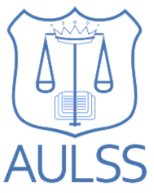 Adelaide University Law Students’ Society Incorporated (AULSS)Committee Meeting 6 - Minutesto be held at 6:00pm on Monday 7th August 2023 in Ligertwood 231
Bryan opened the meeting at 6.04pm
Bryan read out the acknowledgement of country. 
In Person: Bryan Lau, Felix Eldridge, Minnah Butt, Henry Allen, Patricia Papathanasopoulos, Sophia Tait, Natalie Nimon, Hamish McNamara, Eleni Sarantou, Dua Junaidy, Jennifer Lamb, Georgia Chiswell, Charlotte (Charlie) Hayes, Emma Colovic, Kathryn Jannes, Khaira Aziza Nathin, Grace Jin, Cerys Davies, Kush Goyal, Ikhwan Fazli Bin Adi Bokharee, Evelyn Walker, Eton Williams, Yurui (Rui) Jiang, Navah Heidari, Leah Schlein, Zeyang (Aiden) Wang, Laila Dinan, Tammy Tran, Alannah Begbie, Aryaman Mehta, Katie Cooper, Xavier Fitzpatrick, Michail Ivanov.

Online: Angela Carslile, Elizabeth Chng, Henry Lewis, Isabella Burgess, Bhoomika Trivedi, Lili Caltabiano, Salma Mansurwala.
Valid apologies: Chris Mary, Ruby Stewart, Chye Hui (Samantha) Kuan, Deeptanshu Sharma, Jarod Eddy, Minh Tran.Absences: Lydia Mel, Harry Passehl.
Bryan welcomes the new Committee members who have been co-opted. He notes that there were a lot of applications for vacancies, but unfortunately not for the position of Aboriginal representative. Bryan provides feedback about attending the ALSA conference, noting that he found it was very productive excluding the significant drinking going on during it. He confirms that the AULSS won 6 awards including best careers initiative for the Careers and Clerkships Guide, best health initiative for the Period Products Initiative, and we got though to two grand finals which were IHL and Witness Examination. Jess March won best oralist for IHL and both her and her teammate Kurt Schenk won best written submissions jointly. 

 It was great, but there was a lot of drinking. We won about 6 awards in total. Including best careers initiative for careers and clerkships guide. Best health initiative for period products initiative. We got into two grand finals. One for IHL and one for Witness Examination. IHL won best oralist for Jess Oralist and her and Kurt won the competition as well as best written submissions. Katie Cooper got runner up for Witness Examination.Eton entered the room at 6.06pmBryan notes that the AULSS was the only Law Student Society to send competitors because UniSA did not send anyone and Flinders just sent their President.Rui and Aryaman entered the room at 6.09pm Bryan notes that the John Bray Alumni Network program is now live, and asks that if people have not received an email from them yet, let him know. Peter Tantalos, the former AULSS president has resigned from the committee. Chelsea Chieng the immediate past president, and he are now running it.Bryan states that he would really like the AULSS to perform better than previous years in the Tri Society Blood Drive with the Engineering and Medical Student Societies where the AULSS has always come third. Bryan notes that unfortunately it looks like the possibility of the Law School having a coffee cart in the Ligertwood foyer is not happening. He does note that he is looking at ways to revamp the foyer as part of a university plan to revamp Law School culture. Motion:That the AULSS Committee approve the President’s Report. Moved: RuiSeconded: PatriciaCarried unanimously. 
Felix informs the Committee that the AULSS will be offering special 140th year anniversary merchandise for Semester 2’s merchandise offerings. He notes that the ordering window will be open for three weeks as of week 5. Felix notes that broadly the merchandise line will remain similar to Semester 1’s lineup in terms of the types of clothing. Felix advises that as this merchandise line is also intended to appeal to alumni, that he has enlisted a few notable alumni across the judiciary, private legal practice and politics to model with the Society’s existing merchandise. The alumni include former Federal Court Judge Catherine Branson AC KC, former Federal Cabinet Minister Christopher Pyne, and Dr Rachael Gray KC.Felix notes that the AULSS will be selling Law School Local cards again as of week 4 and encourages members to volunteer for the stall once the date is confirmed, and to encourage people to purchase a card.Felix foreshadows that the Executive will be discussing constitutional reform at its next meeting, and requests that if any members of the Committee have any suggested changes to the Constitution to please advise one of the Executive so that the suggestion can be discussed. He adds that the Executive will also be discussing significant changes to the AULSS election rules which are not of sufficient quality anymore and that a new set of rules will be submitted to the Committee for adoption at its next meeting. Changes will likely include adding a withdrawal section to the rules, strengthening penalties for breaching the rules, clarifying and codifying existing practices in relation to the election and more. Felix informs the Committee that the AULSS, through a YouX grant, now has a first aid kit. Previously the AULSS would ask for first aid through the Law School office in the foyer, but as this has closed there is no first aid kit nearby that is accessible to the Society. As such, Felix believed it would be helpful for the Society itself to have one, which will be kept in the office and can be used for events. He requests that anyone who needs to take any items from the kit may do so, but must inform him afterwards so he is aware of what has been taken.Felix reminds members of the Committee who have done any volunteering that is consistent with the volunteering recognition policy that they may be able to count such hours towards their total which can earn them an additional reward, and requests members who have done hours to please remind their Directors to have those hours logged.Motion:That the AULSS Committee approve the Vice President’s Report. Moved: MinnahSeconded: Rui Carried unanimously. 
Henry L entered the room at 6.20pmMinnah informs the Committee that after some delays that needed to be resolved first, the AULSS Endowment Fund has formally been lodged with the bank.Bhoomika entered the room at 6.21pmMinnah notes that the AULSS has made $37.5 thousand in sponsorship which is about 2 thousand under the AULSS’ earlier sponsorship goal. She notes that the AULSS now have a new sponsorship plan and will be receiving a third of a pool of 3,300 for an intervarsity marathon competition. Minnah also notes that the AULSS may end up abolishing circular resolutions as a mechanism for approving expenses once a new financial policy is in.Motion:That the AULSS Committee approve the Treasurer’s Report. Moved: NatalieSeconded: SofiaCarried unanimously. 
Natalie notes that the End of Exam Party was last semester, and while it did run well there were less people attending than last year. She explains that the way the portfolio budgets for these types of events is to consider last year’s actual attendance and assume that the attendance will be just under that. However because ticket sales were below that level, the Society made a $450 loss on that event, selling 107 tickets. She notes that this is quite possibly due to people going on holidays and raises that this event may end up being cut in future years. Natalie notes that the ABLE Back To School Party was meant to be held last Friday, and everything was organised for this, but then suddenly the Unibar changed the date and decided to incur a minimum spend which was too expensive to be paid. So the clubs organising the event had to cancel it last minute. The clubs are now looking at a different version in the mid semester break, but because ABLE is funding the whole thing the AULSS’ perspective is to continue rather than cancelling it. She notes that the 28th of September is the likely date. Ruby entered the room at 6.29pm Natalie notes that Law Dinner is coming up which will be held at the Intercontinental Hotel, and that someone from the Law Society will attend as the guest speaker. Unfortunately, Natalie informs the Committee that on present ticket sales, it looks like the AULSS will lose about a thousand dollars unless another 30 or so tickets can be sold. She encourages word of mouth promotions of events to get people to attend. She asked for suggestions as to why sales might be down.Alannah notes that there are some issues finding the event online due to some issues with Facebook. Minnah suggests paying for some boosted posts on Facebook. Aiden entered the room at 6.35pmRui notes the possibility of creating a version of linktree for the event. Henry A replies that as the AULSS already has an equivalent this probably wouldn’t be that effective. Natalie states that she will be putting more posters up and more posts on social media, and encourages people to go to that event.Jennifer suggests putting a QR code on the posters.Motion:That the AULSS Committee approve the Director of Activities’ Report. Moved: EmmaSeconded: Kathryn Carried unanimously. 
Sofia acknowledges the new representatives from her portfolio, and then goes on to note upcoming events. The AULSS is collaborating with Next Steps within the Law School for the Careers in Public Law event. Justice Bleby and either Kudelka or Boechner will likely be involved with the Court Tour event. She reminds people that they are required to attend at least two sponsored events per semester and notes the upcoming sponsored events for this semester. Motion:That the AULSS Committee approve the Director of Careers’ Report. Moved: NatalieSeconded: RuiCarried unanimously. 
Henry notes that the AULSS still have issues with engagement, even within the Committee. He encourages people to add as much detail to descriptions and requests for communications, and to please do their best to comply with the procedure of filling out planning docs. Henry reiterates that the AULSS needs to stick to 3 posts per day at maximum, and that at least two weeks’ notice must be given for advertisements of events. He indicates he is happy to take feedback about process so that the AULSS can improve.From a Hilarian perspective, Kush informs the Committee that there was an article in the previous issue which has caused some offence, and clarified that it has been removed from the online version, and it is in the process of being removed from physical copies in the Law School. The AULSS is undergoing conversations with the Dean about how to avoid this in future. Motion:That the AULSS Committee approve the Director of Communications’ Report. Moved: MinnahSeconded: GeorgiaCarried unanimously. 
Emma left the room at 6.53pmPatricia thanks her representatives and welcomes her new representative Katie.Patricia notes upcoming events and previous events. She states that the ALSA workshops went well because it allowed some past winners to talk about their experiences to newer people. She thanked all those involved with helping this. Emma entered the room at 6.56pmPatricia suggested course credit could be awarded for the Harry Gibbs thing which it currently is not being done, despite it being offered for some other competitions such as Jessup. This has been raised with Matthew Stubbs to consider for future years. Patricia notes some fun statistics including the fact that the portfolio has collated some emails that they have sent to competitors and judges, up to 500 emails in total.Regarding potential constitutional reforms, she raises the idea that the portfolio could grow from 6 to 12. Regarding problem questions, she raises the need for the quality to be improved for questions and that some of her representatives have been tasked with writing some. She encourages people to sign up as volunteers and to join the Competitions subcommittee. She thanks Grace Jin for increasing the number of applications for Semester 2Regarding the ALSA national conference, Patricia largely defers to Bryan’s comments, but it was very interesting to see how other groups ran their competitions. She advises the Committee that she authored a paragraph within a broader motion passed at the ALSA conference to try to make cheaper tickets more accessible to students in need since the non-tiered model places the AULSS in the larger Society category, despite our finances not being the same as our Eastern State counterparts who are often funded by their own Law Schools. She hopes that this will mean cheaper tickets for next year’s competitors. Regarding the new intervarsity competition, Patricia notes that she got a call from the sponsor of the intervarsity competition, who are paying $3 thousand in sponsorship between the student societies which has combination of all parts of the competition – client interview, witness examination, negotiation. The winners of this will get a paid clerkship. Regarding Competitions Drinks, this was initially something that was under consideration but it is not going ahead this year due to cost but the Executive is still considering other options to generate income. Rui requests that any member of the Committee with some free time should volunteer for a competition as the portfolio needs some more volunteering staff. Minnah asks if registrations are open for the intervarsity marathon competition yet. Patricia replied that it is not, but she wants to start with finalists of other competitions first before opening it up to public registrations.Motion:That the AULSS Committee approve the Director of Competitions’ Report. Moved: RuiSeconded: AidenCarried unanimously. 
Eleni briefly reminds people about the LK sponsored seminar and the drafting and dumplings event. She also informs the Committee that the tutoring page is now live on the AULSS website. She finally welcomes her new representative Navah. Motion:That the AULSS Committee approve the Director of Education’s Report. Moved: AidenSeconded: Henry ACarried unanimously. 
Hamish largely takes his report as read, briefly noting the upcoming events for the portfolio.Jennifer notes that in week 5 the AULSS will be doing an event with Law School for Wear It Purple Day. She also encourages any contributions to the upcoming bake sale, if people want to add something.Motion:That the AULSS Committee approve the Director of Social Justice and Equity’s Report.Moved: JenniferSeconded: PatriciaCarried unanimously. 
There is no other business raised.
Bryan closed the meeting at 7.16pmSigned by the member who presided at this meeting pursuant to s 51(1)(b)(ii) of the Associations Incorporation Act 1985 (SA): 
Name: 		_______Bryan Lau_________________________
 Position: 	_______President_________________________ 
Signature: 	_________________________ 
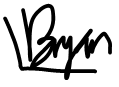 Date: 		________05.10.23_________________________ 
1Meeting OpenBL2Acknowledgement of CountryBL3Attendance BL4Apologies BL5President’s ReportBL6Vice-President’s ReportFE7Treasurer’s ReportMB8Director of Activities’ ReportNN9Director of Careers’ ReportST10Director of Communications’ ReportHA11Director of Competitions’ ReportPP12Director of Education’s ReportES13Director of Social Justice and Equity’s ReportHM14Other BusinessBL15Meeting CloseBLNotice In accordance with clause 30 of the Constitution, notice of this meeting was circulated before the Committee Meeting, following consultation with the President. An agenda and related documents for this Committee Meeting were circulated on 3rd August 2023. Quorum In accordance with clause 22(1) of the Constitution, there being at least half of the current Committee plus one, including at least two members of the Executive, in attendance, quorum was present at the time the meeting opened. Chairperson In accordance with clause 24(1) of the Constitution, the President acted as Chairperson. 